Программа регионального семинара «Метод проектов как средство формирования социальных и исследовательских компетенций»Никакая сила не делает человека великим и мудрым, как это делает сила труда — коллективного, дружного, свободного труда.  М. ГоркийУнция активных дел дороже фунта проповедей.  Э. ХаббардДействия людей – лучшие переводчики их мыслей. Джон ЛоккДеятельность – единственный путь к знанию. Б. ШоуЕсли вы хотите узнать свое будущее – посмотрите на свои сегодняшние действия. БуддаЕсли действовать не будешь, ни к чему ума палата. Ш. Руставели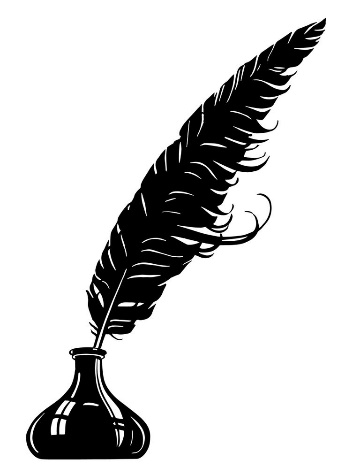 Контакты:               410039, г. Саратов,  ул. имени М.М. Расковой, д.12, тел. 92-05-28,e-mail: sargim58@mail.ru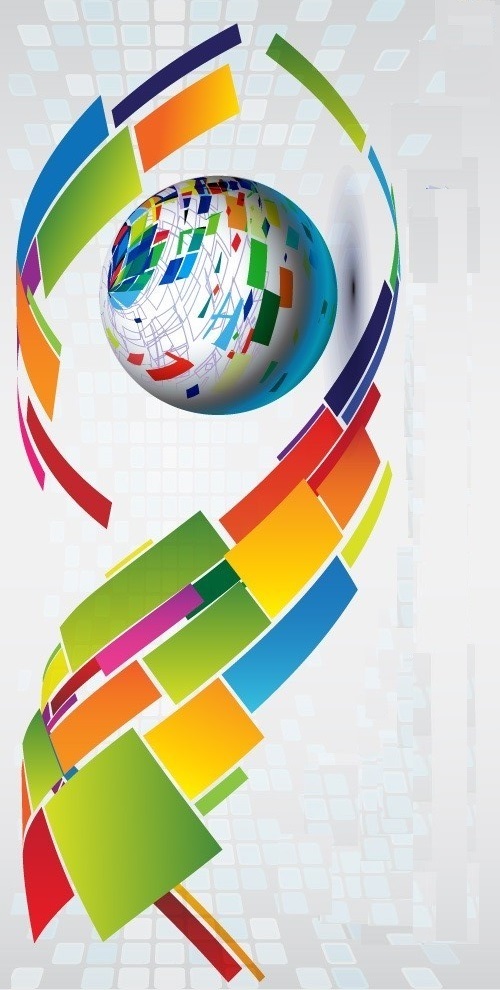 Саратовское областное отделениеобщественной организации«Педагогическое общество России»МОУ «ГИМНАЗИЯ №58»Региональный семинар «Метод проектов как средство формирования социальных и исследовательских компетенций»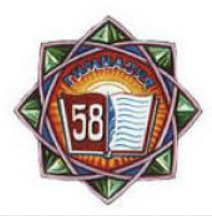 Саратов 15.03.2019 г.ВремяТема урока/мероприятияФорма проведенияФИО педагогаКабинетСекция 1Секция 1Секция 1Секция 1Секция 110.30 –11.15Умножаем и делим на «5»Урок математики во 2 «Б» классеСомова Светлана Сергеевна3811.20– 12.05Элементы теории вероятностейУрок математики в 9 «В» классеМелентьева Елена Валерьевна3812.10 –12.40Я выбираю жизньПрезентация социального проекта, 7 «Б» классИванова Мария Сергеевна3812.45 –13.15Что мы Родиной зовемМастер-класс в рамках кружка «Школа безопасности»Куликов Александр Петрович38Секция 2Секция 2Секция 2Секция 2Секция 210.30 –11.15Питание и пищеварение. Повторение и обобщение изученногоУрок биологии в 8 «А»  классеНефедова Елена Владимировна3711.20– 12.05Путешествие в  АмерикуУрок английского языка в 6 «В» классеБредихина Ольга Александровна3712.10 –12.40Удивительный мир мультипликацииПрезентация коллективного проекта, 4 «В» классРодина Людмила Игоревна4112.45 –13.15Волшебная гармоникаМастер-класс в рамках дистанционного курса по внеклассному чтению  «Саратовские писатели – детям» (по произведениям саратовского писателя М. А. Каршнева – Лубоцкого), 2 «В» классШтоколова Анна Анатольевна37Секция 3Секция 3Секция 3Секция 3Секция 310.30 –11.15Организм человека. Повторение и обобщение изученного.Урок окружающего мира в 3 «Г» классеКалмыкова Анастасия Альбертовна4011.20– 12.05Подари книге вторую жизньУрок литературы в 10 «А» классеТрошкина Елена Петровна4012.10 –12.40Декор для кухни своими рукамиМастер-класс в рамках кружка художественного творчестваШевченко Милена Владимировна4012.45 –13.15Весна идет. Весне - дорогуМастер-класс в рамках кружка косоплетенияГвоздева Владлена ГеннадьевнаАктовый зал